College/Sixth Form Virtual and Open Day Events 2020/21Open Days and Events are likely to be very different this year, most of them are virtual.  Event details may change, so please check College and Sixth Form websites for up-to-date information.  You should also pre-register online, prior to attending and event.It’s important to explore different Colleges and Sixth forms and to research a wide range of courses available.  Ensure you choose which one is right for you, consider; A Levels, Apprenticeships, T Levels and vocational courses.Adviser’s contact details 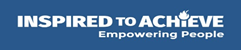 Adviser’s name:   Emma France     Email: emma.france@yhg.co.uk 	Mobile: 07833 288879Inspired to AchieveC/O: Yarlington Housing Group, Lupin Way, Yeovil, Somerset, BA22 8WN.  t: 01935 404075  w: www.inspired2achieve.netOctober 2020November 2020December 2020January 2021February 2021Bath College (City Centre) and Somer Valley Campus (Radstock) https://www.bathcollege.ac.uk/ Virtual Open Day:14th October 2020 4.00 – 7.00pmRegister to attend Bridgwater & Taunton CollegeBridgwater Campuswww.btc.ac.ukVirtual showcase:13th October 20206:00 - 8:00pmVirtual showcase:18th November 20206:00 - 8:00pmOpen Evening: 20th January 20216:00 - 8:00pmTaster Event: 18th February 20219:30-2:30pmBridgwater & Taunton CollegeTaunton Campuswww.btc.ac.ukVirtual showcase: 13th October 20206:00 - 8:00pmVirtual showcase:18th November 20206:00 - 8:00pmOpen Evening:19th January 20216:00 - 8:00pmTaster Event: 17th February 20219:30 am - 2:30pmBridgwater & Taunton College Cannington Campuswww.btc.co.ukVirtual Showcase:18th November 20206:00 - 8:00pmOpen Event:23 January 202110:00am - 1:00pmTaster Event:18th February 20219.30 – 2:30pmExeter College01392 400500www.exe-coll.ac.ukOnline Seminar: 14th October 20204:00 – 8:00pmOnline Seminar:18th November 20205:00 – 8:00pmOnline Seminar:19th January 20215:00 – 7:00pmExeter Mathematics School01392 429020www.exetermathematicsschool.ac.ukOnline Taster:17th October 20209:00 – 1:30pm &12:45 – 5:15pmBook in advanceOnline Taster:14th November 20209:00 – 1:30pm &12:45 – 5:15pmBook in advanceOpen Event:14th December 202010:00 - 2.30pmBook in advanceGryphon Sixth Form01935 811055www.gryphon.dorset.sch.ukOnline event:4th November 2020More information to followHuish Sixth, Langport01458 250501www.huishepiscopi.netOnline Virtual Open Evening:15th October 2020Kingston Maurward College01305 215000https://www.kmc.ac.uk/college/To be confirmedCheck website for detailsTo be confirmedCheck website for detailsTo be confirmedCheck website for detailsRichard Huish College01823 320800www.huish.ac.ukOpen Event: 9th November 2020Live Q&A 7th (am) November 2020 & 9th (pm) November 2020Sexey’s Sixth Form01749 813393www.sexeys.somerset.sch.ukVirtual Open Evening:8th October 2020Register to attend                      Strode College01458 844400www.strode-college.ac.ukOpen Event: Limited places, only available by pre-booking 22nd October 20205:30pm – 8:30pmOpen Event:19th November 20205:30 – 8:30pmStudent Experience Day:20th January 2021Student Experience Day:4th February 2021The Space (Somerset Performing Arts College)018230412820www.thespacesomerset.co.ukVirtual Open Event: 8th October 2020Workshops: To be confirmedWadham Sixth Form01460270123www.wadhamschool.co.uk/sixth-formOpen Event: TBCYeovil College01935 423921www.yeovil.ac.ukVirtual Open House Events:6th October 20203:00 – 8:00pm21st October 2020 Pre-registration required.Open Event: 14th November 20205:00 – 7:30pmPre-registration required.Open Event: 19th January 2021 Details to be confirmedApprenticeship Fair23rd February 2021Details to be confirmed